MBA EXECUTIVE+(B.com)PERSONALITY EXECLLENCE: Extremely versatile and detail-oriented professional possessing superior problem solving, communication, organizational skills and commanding skills. Fully devoted for Commerce field, fully computer literate with demonstrated abilities of utilizing the Internet and technology to skillfully convey messages to targeted audiences. Efficient and highly capable individual with a proven track record of well working with individuals from diverse backgrounds. Highly interested in learning and implementing in Commerce field. PROFESSIONAL OBJECTIVE:Intend to grow with Commerce organization to cater professionalism through self-motivation, dedication and job satisfaction. Learning never ends and leaves me enthusiastic and innovative.EDUCATIONAL QUALIFICATION PREVIEW:MBA Executive Virtual University of Pakistan 					2019 I find MBA executive for more delight in study still going on.B.Com. Bhaudin Zakria University Of Multan, Pakistan 			             2008I am proud having shining success and knowledge in Bachelor of Commerce with A+ Grade Higher Secondary School Certificate (C.com,D.com), Bhaudin Zakria Universty Multan												2005I chose Commerce subjects in higher secondary school and have built up my career with 77.54% and badge in grade A.Secondary school certificate (Science Group), Multan 				2003I brought up for my professional personality in Government High School, where boosted with 81.81% and Grade A+.SEMESTER PROJECTSI found vast opportunity to gain knowledge regarding my field subject as a student of B. com. In this regard, I studied practically many projects but some of them I would like never be forgotten.Cost AccountingAdvance AccountingPrepare Balance sheet Income TaxOther Study1 year Diploma in AutoCAD +Quantity Surveyor Technical  Tanning Institute  From Multan (2008)PROFESSIONAL EXPERIENCE VIEW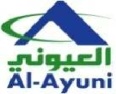 		AL- AYUNI INVESTMENT & CONTRACTING COMPANY, KSA (06 Years 3 MONTHS)                           Quantity surveyor It is my first abroad experience, which is in Kingdom of Saudi Arabia; Al- Ayuni group of companies is one of emerging road construction Saudi based company having 5000+ People, I am working as a Quantity surveyor in PMD Section since June-2010 till 2016. As Company has 40± road construction projects on various locations in K.S.A. Key responsibilities are:Collect data from the site.Prepare cross section in land Desktop Collect the drawing from drawing section and find out the quantities. Prepare IPC and send to site for checking.Submit to consultantCHINA GAZOUBA GROUP OF COMPINES:Quantity surveyorIt is my Pakistan experience, which is in Shorkot Pakistan. It is motorway work M4 our section is 31k.m project Shorkot to  DeenPur  , I am working as a Quantity surveyor since -2016 till Now. Key responsibilities are:Collect data from the site.Prepare cross section in land Desktop Collect the drawing from drawing section and find out the quantities. Prepare IPC and send to site for checking.Submit to consultantSKILL SET PERSONAL INFORMATION IN LINESREFERENCESDesign Software:Auto CAD, Land Desktop, Adobe Photoshop. Others:Microsoft Word, Excel, PowerPoint, Internet and fully Computer Literate. Father’s NameChaudhary Muhmmad AnwarDate of Birth27 March, 1987Permanent AddressChowk Nawa Sher Near Toyota Showroom Multan, Pakistan.Present  AddressDarkhana road shorkot.Mobile # (+92)302-7462006, E-mailmmoin_gujjar@yahoo.comAvailable on Demand.